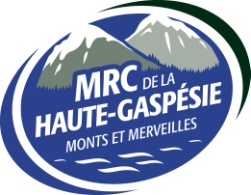 PROVINCE DE QUÉBECMRC DE LA HAUTE-GASPÉSIE			EXTRAIT CONFORME DU pROCÈS-VERBAL de la séance ordinaire du conseil de la municipalité régionale de comté de La Haute-Gaspésie tenue le douzième jour de juillet deux-mille-vingt-deux, à 19 h 30, à la salle de conférences du centre administratif de la MRC de La Haute-Gaspésie, situé au 464, boulevard Sainte-Anne Ouest, à Sainte-Anne-des-Monts.RÈGLEMENT NUMÉRO 2022-406Frais de déplacement des élus et des employés de la MRC de La Haute-GaspésieVU QUE la Loi sur le traitement des élus municipaux prévoit que le conseil de la MRC de La Haute-Gaspésie peut, par règlement, établir un tarif applicable au cas où des dépenses seraient occasionnées pour le compte de celle-ci par toute catégorie d’actes posés au Québec et dont le but n’est pas un déplacement hors du Québec et prévoir la pièce justificative qui doit être présentée pour prouver qu’un tel acte a été posé;CONSIDÉRANT QUE le conseil de la MRC désire remplacer les règlements numéros 2017-348 et 2017-350 relatifs aux frais de déplacement et de représentation des élus et des employés de la MRC de La Haute-Gaspésie ainsi que tout règlement antérieur portant sur le sujet, afin de les remplacer par ce nouveau règlement mieux adapté aux réalités d’aujourd’hui ;CONSIDÉRANT l’avis de motion déposé le 14 juin 2022.EN CONSÉQUENCE, IL EST PROPOSÉ PAR M. SIMON DESCHÊNES ET RÉSOLU QUE LE CONSEIL DE LA MRC DE LA HAUTE-GASPESIE adopte le règlement, portant le numéro 2022-406, ordonnant et statuant ce qui suit:ARTICLE 1:  PRÉAMBULELe préambule fait partie intégrante du présent règlement.ARTICLE 2:  TITRELe règlement numéro 2022-406 s’intitule Frais de déplacement des élus et des employés de la MRC de La Haute-Gaspésie.ARTICLE 3:  REMPLACEMENT DES RÈGLEMENTS ANTÉRIEURSLe présent règlement remplace les règlements numéros 2017-348 et 2017-350 et tout règlement antérieur relatif au remboursement des frais de déplacement des élus et des employés de la MRC de La Haute-Gaspésie.ARTICLE 4:  FRAIS DE TRANSPORTPour l’utilisation d’un véhicule automobile personnel par un élu ou un employé pour un déplacement effectué dans le cadre des activités de la MRC, une indemnité kilométrique est versée. Le taux de cette indemnité est établi trimestriellement selon le tableau suivant :Suite … RÈGLEMENT NUMÉRO 2022-406Pour les frais de stationnement et pour l’utilisation de tout autre moyen de transport, seule la dépense réelle est remboursée sur présentation de pièces justificatives.ARTICLE 5:  FRAIS DE REPASPour un repas consommé par un élu ou un employé dans le cadre des activités de la MRC, une indemnité minimale, incluant les taxes et le pourboire, est versée selon le type de repas :Déjeuner : 12 $Diner : 20 $Souper : 26 $L’indemnité peut être augmentée à la valeur de la dépense réelle sur présentation de pièces justificatives. ARTICLE 6:  FRAIS D’HÉBERGEMENTPour un séjour à l’extérieur effectué par un élu ou un employé dans le cadre des activités de la MRC, une indemnité minimale de 50,00 $ par nuitée est versée.Si le séjour a lieu dans un établissement d’hébergement, l’indemnité peut être augmentée à la valeur de la dépense réelle sur présentation de pièces justificatives.ARTICLE 7:  PIÈCE JUSTIFICATIVEPour tout déplacement à l’extérieur du territoire de la MRC, une seule pièce justificative par jour est nécessaire à un élu ou à un employé pour obtenir le versement des indemnités prévues au présent règlement. La pièce justificative peut être liée aux frais de transport, de repas ou d’hébergement ou à l’activité justifiant le déplacement.ARTICLE 8:  FRAIS REMBOURSÉS PAR UN ORGANISMEDans le cas où un organisme rembourse les frais de déplacement à un élu ou à un employé aux conditions moins avantageuses que celles prévues au présent règlement, la MRC rembourse la différence sur présentation de pièces justificatives.ARTICLE 9:  AUTORISATIONLes frais de déplacement sont remboursés mensuellement après autorisation et réalisation du déplacement. Les déplacements des élus et des employés sont autorisés par la directrice générale et greffière-trésorière. Les déplacements de la directrice générale et greffière-trésorière sont autorisés par le préfet.Suite … RÈGLEMENT NUMÉRO 2022-406ARTICLE 10: ENTRÉE EN VIGUEURLe présent règlement entrera en vigueur conformément à la loi.ADOPTÉ À SAINTE-ANNE-DES-MONTS CE DOUZIÈME JOUR DE JUILLET DEUX-MILLE-VINGT-DEUX.(S) 	GUY BERNATCHEZ, PRÉFET(S)	MARYSE LÉTOURNEAU, DIRECTRICE GÉNÉRALE ET 	GREFFIÈRE-TRÉSORIÈRECopie certifiée conforme(Sous réserve de son approbation)À Sainte-Anne-des-MontsCe 21e jour de juillet 2022La directrice générale et greffière-trésorière,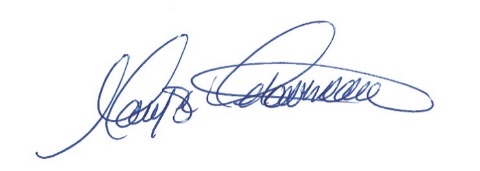 Maryse LétourneauDestinataire (s) : 	- Personnel de la MRC HGc.c.	- M. Guy Bernatchez, préfet, MRC HG	- Mme Maryse Létourneau, directrice générale et greffière-trésorière, MRC HG 	- M. Jean-Simon Vigneault, directeur général adjoint, MRC et CLD HG	Note : 	Affiché sur le site Web de la MRC HGMRC de La Haute-Gaspésie464, boulevard Sainte-Anne OuestSainte-Anne-des-Monts (Québec)  G4V 1T5Téléphone : 418.763-7791Télécopieur : 418.763-7737Adresse électronique : mrc.haute-gaspesie@globetrotter.netSite Web : www.hautegaspesie.comMUNICIPALITÉS Cap-Chat, Sainte-Anne-des-Monts, La Martre, Marsoui, Rivière-à-Claude, Mont-Saint-Pierre, Saint-Maxime-du-Mont-Louis, Sainte-Madeleine-de-la-Rivière-Madeleine et les TNO de la MRCMUNICIPALITÉS Cap-Chat, Sainte-Anne-des-Monts, La Martre, Marsoui, Rivière-à-Claude, Mont-Saint-Pierre, Saint-Maxime-du-Mont-Louis, Sainte-Madeleine-de-la-Rivière-Madeleine et les TNO de la MRCPrix moyen du litre d’essence ordinaire à la pompe déterminé par la Régie de l’Énergie du Québec pour le secteur de Sainte-Anne-des-Monts et les environsTaux de l’indemnité kilométrique≤ 1,399 $≥ 1,400 $ et ≤ 1,499 $≥ 1,500 $ et ≤ 1,599 $≥ 1,600 $ et ≤ 1,699 $≥ 1,700 $ et ≤ 1,799 $≥ 1,800 $ et ≤ 1,899 $≥ 1,900 $ et ≤ 1,999 $≥ 2,000 $ et ≤ 2,099 $≥ 2,100 $ et ≤ 2,199 $≥ 2,200 $ et ≤ 2,299 $≥ 2,300 $ et ≤ 2,399 $≥ 2,400 $ et ≤ 2,499 $≥ 2,500 $ et ≤ 2,599 $≥ 2,600 $ et ≤ 2,699 $≥ 2,700 $ et ≤ 2,799 $≥ 2,800 $ et ≤ 2,899 $≥ 2,900 $ et ≤ 2,999 $≥ 3,000 $0,50 $0,51 $0,52 $0,53 $0,54 $0,55 $0,56 $0,57 $0,58 $0,59 $0,60 $0,61 $0,62 $0,63 $0,64 $0,65 $0,66 $0,67 $